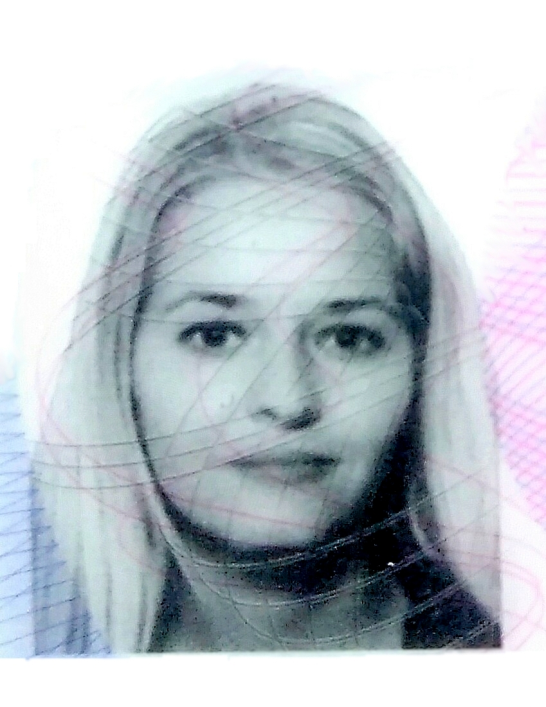 PETRA Email: petra.347871@2freemail.com OBJECTIVESTo enhance my personal ability as a person to bring out my efficiency and sense of responsibility towards my career. I assure you that I would confidently  carry out  my duties and responsibility entrusted to me,  in a professional  manner and  enthusiastic,  hard work, flexible, self-discipline and hospitality.Work ExperienceShop Assistant, Administration, windows dresserJan Garabas- Art and AntiquesInternational Sales of Antiques and Art- Antik (Arts & Crafts)2002 - 2016Duties and Responsibilities:Email correspondenceCashier In-charge of our branch Purchase of Antiques MarketingInternet SalesWeb Design of company pageVisual merchandiserWindows dresserPERSONAL INFORMATION:	Birth Date			:    November 17,1981	Birth Place			:    Litomerice city,Czech Republic	Gender			:    Female	Civil Status			:    Single	Nationality			:    European	Languages Spoken	            :    English and Czech LanguageEDUCATIONAL BACKGROUND:College: Graphic and Web DesignerSecondary: SOU School of History and Art Profum in PragueSecondary:  Stredni Odborna Skola Umelecko-Prumyslna S.R.O., Podkovarska, 190 00 Prague 9.      (1997-2001) Czech RepublicPrimary: 3.Základni škola v Lovosicich  (1987-1996)Abilities: Strong Ability to solve practical problems effectively with internal and external customercommunicative superb proactive attitude to work like to learn new things. I am a well- rounded person I can manage my feelings and motivate myself towards my goals I have the ability to get along with the other people and the ability to fit into the work situation.Interest:, Interior Design, Art, Fashion, Music, sports, Pc, traveling and getting to know more about Foreign Cultures.SKILLS:Expert on Antiques Sales and Purchase.QUALIFICATIONS:2010 Graphics Worker,MS Office,Windows XP.2010 Web Designer Programming of Web pages.2004 -2006 course of technics of drawing and painting in atelier of Prof.and Academic painter Jaroslav Klát,in Prague.I hereby certify that the above information are true and correct to the best of my knowledge and belief.			